INDICAÇÃO Nº 2293/2014Sugere ao Poder Executivo Municipal a realização de melhorias visando a colocação de cascalhamento na Estrada do Barreirinho, no bairro Santa Alice, neste município.Excelentíssimo Senhor Prefeito Municipal, Nos termos do Art. 108 do Regimento Interno desta Casa de Leis, dirijo - me a Vossa Excelência para sugerir que, por intermédio do Setor competente, seja realizado melhorias visando a colocação de cascalhamento na Estrada do Barreirinho, no bairro Santa Alice, neste município.Justificativa:Munícipes procuraram o vereador para relatar que a referida Estrada está em condições impróprias para o tráfego de veículos. Os moradores estão cansados de solicitar providências à prefeitura através do setor responsável. Pedem atenção ao local.Plenário “Dr. Tancredo Neves”, em  16 de junho de 2.014.Celso Ávila-vereador-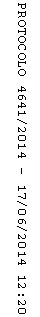 